Sous embargo jusqu’au mardi 8 décembre 2020 à 13H GMT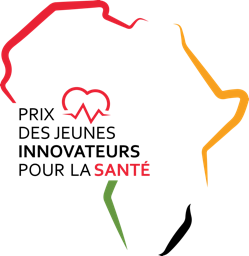 Speak Up Africa et IFPMA lancent le « Prix des Jeunes Innovateurs Africains pour la Santé », afin d’encourager l'innovation et promouvoir les solutions prometteuses en matière de soins de santéLa première édition du « Prix des Jeunes Innovateurs Africains pour la Santé » a pour objectif de promouvoir des solutions innovantes destinées à soutenir, équiper, protéger et former les professionnels de santé.Trois jeunes lauréats bénéficieront d’un financement allant jusqu’à 40 000 dollars, d’un programme de mentorat entrepreneurial afin d’accélérer la concrétisation de leur projet, et de soutien pour protéger leur propriété intellectuelle. Dakar, Genève, 8 décembre 2020 – La Fédération internationale de l’industrie du médicament (IFPMA) et Speak Up Africa lancent la première édition du « Prix des Jeunes Innovateurs Africains pour la Santé » le mardi 8 décembre 2020, lors de la conférence sur le « Leadership des Jeunes » du Pré-forum Galien Afrique.Le Prix vise à encourager des jeunes entrepreneurs africains dans le développement de solutions innovantes pour la santé publique en Afrique. Les initiatives ciblées apporteront un soutien aux professionnels de santé, via des programmes de formation, des équipements de protection innovants, ou des outils d’amélioration de la qualité des soins. « La pandémie de COVID-19 nous a plus que jamais montré à quel point les professionnels de la santé et les travailleurs sociaux sont en première ligne dans la réponse aux grands défis sanitaires. Cette réponse - multisectorielle et communautaire - contribue ainsi à construire un système de santé solide et résilient. Cependant, malgré les investissements accrus en ressources humaines et les nombreux mécanismes financiers innovants mis en place sur le continent, le travail de ces professionnels et les systèmes de santé ont été mis à rude épreuve. Nous devons les soutenir » affirme le Professeur Awa Marie Coll-Seck, ministre d’État et présidente du Comité scientifique du Forum Galien Afrique.Le « Prix des Jeunes Innovateurs Africains pour la Santé » vise à catalyser le capital entrepreneurial africain. « Les jeunes du continent innovent déjà pour répondre au défi sanitaire de la COVID-19, et ce Prix les soutiendra dans cette voie. La jeunesse africaine représente un élément essentiel au développement du potentiel humain sur le continent », explique le Dr Matshidiso Moeti, Directeur Régional de l'OMS pour l'Afrique et membre du jury. Ce Prix offrira un soutien financier et technique à trois lauréats pour accélérer le développement de leurs projets mais aussi de leur capacité en tant qu’acteurs du changement.Les candidats, entre 18 et 35 ans, devront être citoyens ou résidents d’un pays africain. Leur projet devra démontrer un potentiel de développement, un impact mesurable et durable dans le soutien des professionnels de santé, et une viabilité commerciale. Le détail des modalités ainsi que des critères d’éligibilité sont disponibles sur le site www.africayounginnovatorsaward.org. Les candidatures seront ouvertes à partir du 11 janvier 2021 jusqu’au 31 mars 2021. Le « Prix des Jeunes Innovateurs Africains pour la Santé » bénéficie du soutien de : AMREF Health Africa, BroadReach, Ecobank Academy, la Fondation Galien, IntraHealth International, Microsoft 4 Afrika, Le Partenariat RMB pour en finir avec le paludisme et Social Change Factory; et nos partenaires médias : Africa.com et SciDev.Net.Contact presse :Maelle Bamaelle.ba@speakupafrica.org+33 610 884 792Morgane De Polm.depol@ifpma.orgVisitez www.africayounginnovatorsaward.org   Retrouvez-nous sur les réseaux sociaux et suivez les conversions via #YoungInnovators4HealthTwitter : @IFPMA ; @SpeakUpAfrica1Facebook : @SpeakUpAfrica  Note aux rédacteursÀ propos des partenaires 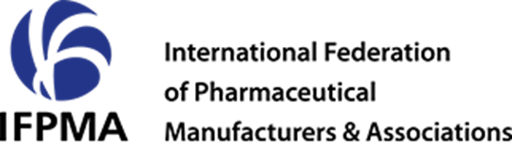 L’IFPMA représente les associations et les entreprises de recherche biopharmaceutique du monde entier. Les deux millions d’employés de ce secteur recherchent, développent et fournissent des médicaments et vaccins qui améliorent la vie des patients dans le monde. Basée à Genève, la IFPMA entretient des relations officielles avec les Nations Unies et met à disposition l’expertise de l’industrie pour aider les experts de la santé à trouver des solutions pour améliorer la santé dans le monde. 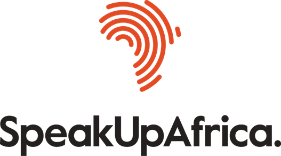 Speak Up Africa est une organisation à but non lucratif de plaidoyer dédiée à catalyser le leadership, favoriser le changement de politiques et accroître la sensibilisation en faveur du développement durable en Afrique. À travers ses plateformes, et avec l’appui de ses partenaires, Speak Up Africa s'assure que les décideurs politiques rencontrent les agents de mise en œuvre ; que les solutions soient mises en valeurs et que chaque secteur ¬– des citoyens à la société civile en passant par les partenaires techniques et financiers et les entreprises – participe de manière active au dialogue et s’efforce de poser des actions concrètes en faveur de la santé publique et du développement durable.